ΕΛΛΗΝΙΚΗ ΔΗΜΟΚΡΑΤΙΑ	                                                            ΑΡ. ΜΕΛ.: 18/2020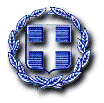 ΝΟΜΟΣ ΑΤΤΙΚΗΣΔΗΜΟΣ ΠΕΝΤΕΛΗΣ	                                              	               ΔΙΕΥΘΥΝΣΗ ΚΟΙΝΩΝΙΚΗΣ ΠΡΟΝΟΙΑΣ
ΠΑΙΔΕΙΑΣ,ΠΟΛΙΤΙΣΜΟΥ, ΑΘΛΗΤΙΣΜΟΥ4. ΟΙΚΟΝΟΜΙΚΗ ΠΡΟΣΦΟΡΑ<< ΓΙΑ ΤΗΝ ΕΠΙΛΟΓΗ ΑΝΑΔΟΧΟΥ ΠΑΡΟΧΗΣ ΥΠΗΡΕΣΙΩΝ ΦΥΣΙΚΗΣ ΑΓΩΓΗΣ, ΝΑΥΑΓΟΣΩΣΤΙΚΗΣ ΚΑΛΥΨΗΣ, ΔΙΟΙΚΗΤΙΚΗΣ ΥΠΟΣΤΗΡΙΞΗΣ ΤΟΥ ΔΗΜΟΤΙΚΟΥ ΑΘΛΗΤΙΚΟΥ ΚΕΝΤΡΟΥ (ΔΑΚ)>>Οι υποψήφιοι ανάδοχοι οφείλουν να περιλάβουν στην οικονομική τους προσφορά, πίνακα διαμορφωμένο σύμφωνα με τον παραπάνω πίνακα, ανάλογα με το προσωπικό που πρόκειται να διαθέσουν και να αναφέρουν το μισθολογικό κόστος των απασχολούμενων, τα λειτουργικά τους έξοδα-εξοπλισμό, καθώς και το επιχειρηματικό τους κέρδος, χωρίς η προσφορά να ξεπερνάει το συνολικό ποσό του προϋπολογισμού. Επίσης θα πρέπει να προσκομίζουν μαζί με την προσφορά  τους  εκτός των άλλων,  και τα εξής:α) Τον αριθμό των εργαζομένων που θα απασχοληθούν στο έργο.

β) Τις ημέρες και τις ώρες εργασίας.

γ) Τη συλλογική σύμβαση εργασίας στην οποία τυχόν υπάγονται οι εργαζόμενοι.δ) Το ύψος του προϋπολογισμένου ποσού που αφορά τις πάσης φύσεως νόμιμες αποδοχές αυτών των εργαζομένων.ε) Το ύψος των ασφαλιστικών εισφορών με βάση τα προϋπολογισθέντα ποσά.Ολογράφως:Το ποσό της προσφοράς μου ανέρχεται..............................................................Ο Φ.Π.Α. ανέρχεται..............................................................................................Το συνολικό ποσό της προσφοράς μου  ανέρχεται.............................................Η προσφορά μου ισχύει και με δεσμέυει έως............................. Τόπος & ημερομηνία(υπογραφή & σφραγίδα)Α/ΑΜΟΝΑΔΑ ΜΕΤΡΗΣΗΣ(πρόγραμμα)ΕΝΔΕΙΚΤΙΚΟΣ  ΑΡΙΘΜΟΣ (ατόμων/ πρόγραμμα) ΠΕΡΙΟΔΟΣ ΠΑΡΟΧΗΣ ΥΠΗΡΕΣΙΑΣΜΗΝΙΑΙΑ ΑΠΟΖΗΜΙΩΣΗ €ΣΥΝΟΛΟ1.ΝΑΥΑΓΟΣΩΣΤΗΣ  112 μήνες2.ΚΑΘΗΓΗΤΕΣ ΦΥΣΙΚΗΣ ΑΓΩΓΗΣ - ΝΑΥΑΓΟΣΩΣΤΕΣ212 μήνες3.ΚΑΘΗΓΗΤΕΣ ΦΥΣΙΚΗΣ ΑΓΩΓΗΣ ΓΙΑ ΓΥΜΝΑΣΤΗΡΙΟ112 μήνες4.ΓΡΑΜΜΑΤΕΙΣ 212 μήνες5.ΣΥΝΟΛΟΣΥΝΟΛΟΣΥΝΟΛΟΣΥΝΟΛΟΣΥΝΟΛΟΦΠΑ 24%ΦΠΑ 24%ΦΠΑ 24%ΦΠΑ 24%ΦΠΑ 24%ΓΕΝΙΚΟ ΣΥΝΟΛΟΓΕΝΙΚΟ ΣΥΝΟΛΟΓΕΝΙΚΟ ΣΥΝΟΛΟΓΕΝΙΚΟ ΣΥΝΟΛΟΓΕΝΙΚΟ ΣΥΝΟΛΟ